             September 2023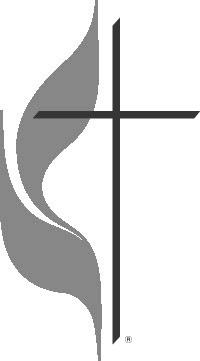 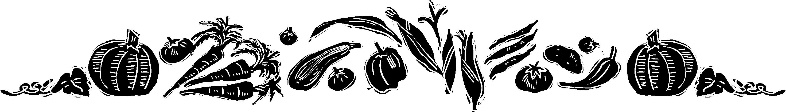    Since we have been studying parables this summer, I thought I would try my hand at writing a story with a lesson about the Kingdom of God. No assumption whatsoever that I will do as well as Jesus! I have had zucchini on my mind because I like it so much and I have been gifted several this season which I will enjoy all winter.  I have also been given several zucchini baked goods and one dear soul did in fact gift wrap a zucchini for me and include a lovely note and family recipe, thus the little nod to that gift in my story below. You all are a blessing to me!The Parable of the Generous Gardener   The Kingdom of God is like a backyard gardener who planted 50 zucchini plants in her garden. When the harvest time came she had more zucchini than she could possibly handle. She loaded up her pick up truck full and began to visit all of her neighbors, giving to each as many as they wanted. The gardener met neighbors that she had never talked to before. At one home where she knew the husband was sick, the gardener not only left zucchini but a special family recipe and encouraging note. At the end of the day her truck was empty but her heart was full. Three days later she was out with another truckload meeting more neighbors. This went on for several weeks, others were inspired to share from their gardens as well. In time, her whole town was happy and well fed.   Moral of the story - only the cherry tomato plant rivals the zucchini plant in its generous backyard harvest. This beautiful gift of God's Creation reminds us that from one tiny seed can come overwhelming abundance. Sharing out of our abundance can be a blessing to others. And God's generous grace is boundless! We can try - but we can never outgive God!   It's almost time to switch from zucchini to apples. Fall is nearly here! Praise God for a generous and abundant new season.Blessings,~Pastor SuzanneSeptember Mission of the MonthUMCOR-HAWAII WILDFIRE RESPONSE   Wind-driven wildfires on Maui have prompted evacuations and caused significant loss of lifeand widespread damage. UMCOR is coordinating with the California-Pacific Annual Conference to process an initial grant for emergency supplies such as shelf-stable food, water, hygiene items and tools to help survivors recover belongings. As first responders continue to provide initial aid in the area, please join UMCOR in prayer for those affected.    These wildfires have been the worst natural disasters in Hawaii’s history, and the nation’sdeadliest wildfires since 1918. There have been 100+ deaths and dozens of people injured, some critically. A precise death toll may not be known for weeks. Homes, businesses, jobs, cities, have been destroyed. Rebuilding will take years.   We will support UMCOR with a monetary contribution. You may indicate on your GivingEnvelopes your gift or place in the Mission of the Month offering container at the offeringplates.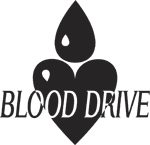 St. Andrews,   Thank you once again for a great blood drive. 37 units were collected on a 32 unit goal. Your generosity in sponsoring 2 blood drives a year is greatly appreciated.   God Bless!   Carol Herb   Tri-Valley Blood Drive Coordinator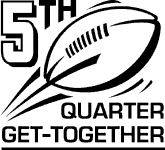 Fifth QuarterSt. Andrew's will once again host the youth of our community after every home football game until 11:00pm. Grades 5-12 enjoy table games, fellowship, and free pizza and snacks. Volunteers are needed (background checks required to be on file in our office). Donations of individual bags of chips, soda, and water as well as financial contributions welcomed. See Steve Reitz for more information or to volunteer. See Cathy Miller to submit your background check information.Fifth Quarter Dates - additional date added if the team has a home field playoff game.August 25September 15September 29October 6October 20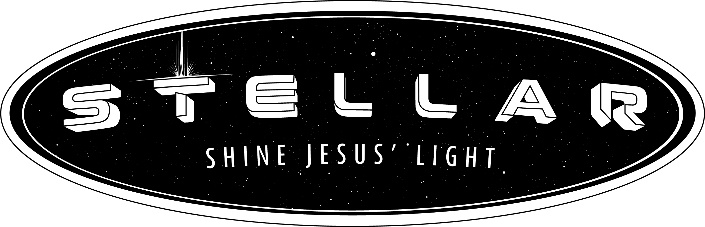 Thank you to all who helped to make the 2023 Stellar VBS a success. There was great help from the decorating to the leadership needed for each night. Special thanks to Karen Wiest, our VBS Director and the whole Wiest family for going above and beyond to make this vital ministry a success.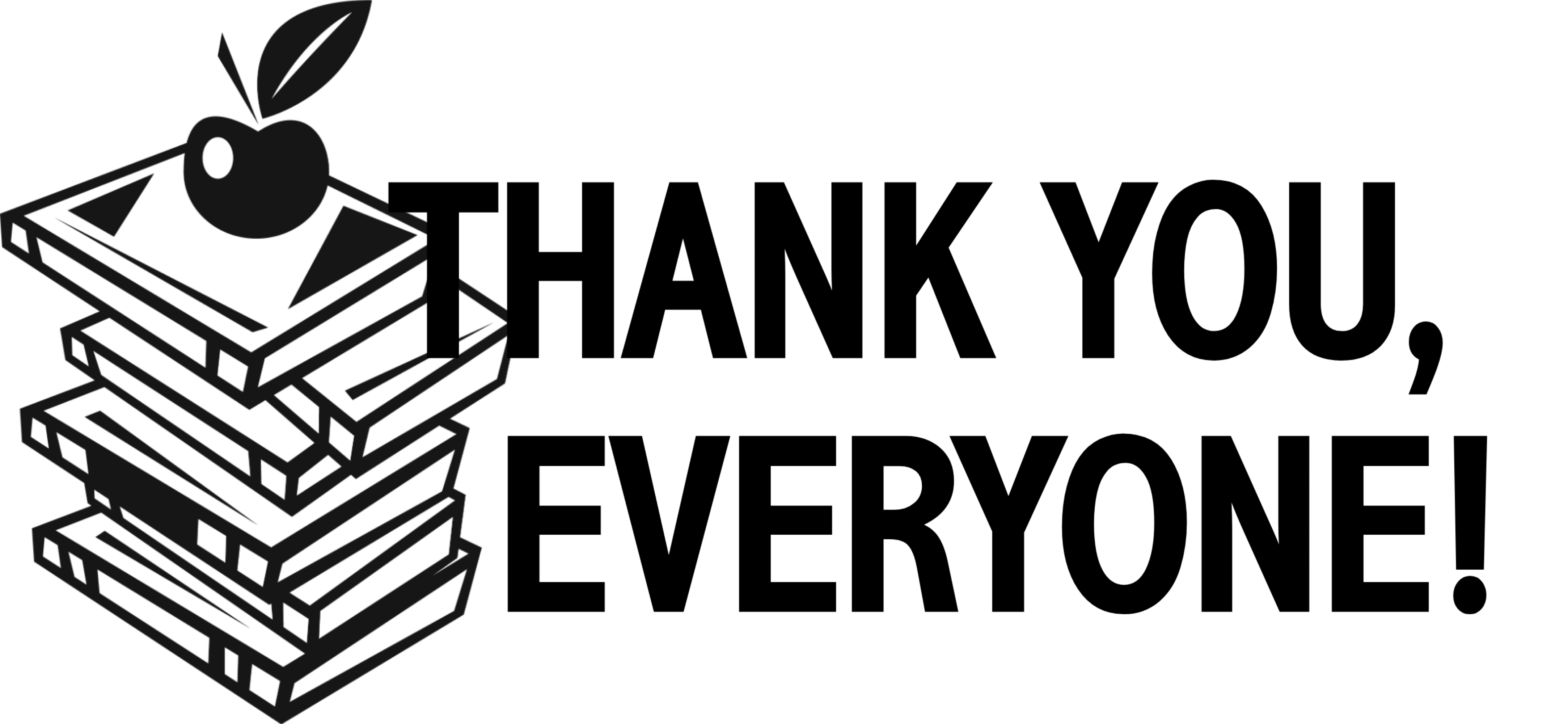 Dear St. Andrew’s U.M. Church,   On behalf of the TVSD, I would like to express our thanks for the items received from the closing of your preschool. Those items will greatly benefit the students of our community and will be put to good use.   Thank you again. Your generosity is greatly appreciated.Sincerely,   Derek Stehr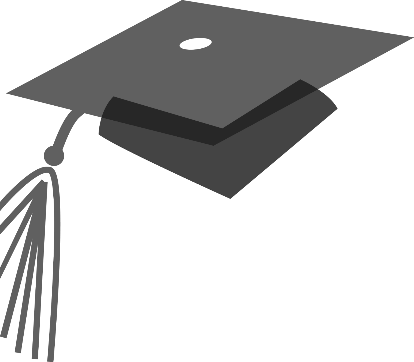 Dear St. Andrew’s Family,   Thank you so much for the generous Walmart gift card for graduation. I am very appreciative to belong to a generous and loving Church family.Sincerely,   Justis TroutmanDear St. Andrew’s UMC,   Thank you so much for the card and gift card for graduating. It was greatly appreciated!Love,   GiannaDear Friends at St. Andrews UMC,   On behalf of the staff and board of directors of Servants to All, we would like to thank you for allowing us to present our ministry at St. Andrew’s. We thank you for your generous donations to My Father’s House, a program serving the poor and homeless of Schuylkill County. We can never thank you enough for your financial and prayerful support, and we could truly never do this work without you. YOU feed the poor. YOU clothe the naked. YOU house the homeless! Thank YOU!   Your generous donation is greatly appreciated and will make such an important difference in so many lives. Contributions like yours directly help to provide warm meals, a bed to sleep in, clean clothes, housing assistance, and lots of love to someone who needed it most.   Please continue to remember us in your prayers as we continue to remember you daily in ours.With sincere gratitude,   Jeanette Triano Sinn   Executive DirectorDear St. Andrew’s,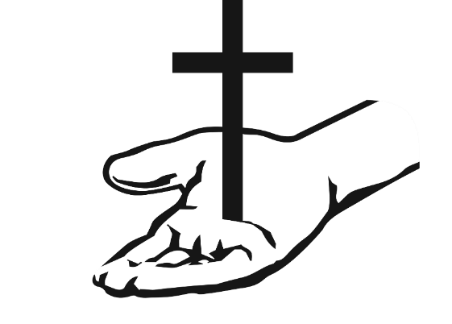    Thank you for letting me speak in your Church! Thank you for the support and prayers! It was a great summer and I learned so much!Thank you,   Anne Centelegne   CEF Missionary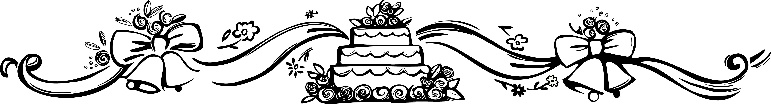 Congratulations to Alyssa Felty and Alex Raho who were married by Pastor Suzanne on August 12 at Whispering Oaks in Sunbury.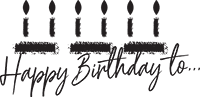 Ferne Furman will celebrate her 99th birthday on September 3rd.Ferne Furman503 W. Main StreetPO Box 164Valley View, PA  17983Dorothy Snell will celebrate her 97th birthday on September 15th.Dorothy SnellProvidence Place24 Hikes Hollow Rd.Pine Grove, PA 17963Church Conference Date   This year our annual Church Conference will be Tuesday, November 14 at 7:00pm. Rev. Karen Atanasoff, Assisting Elder will preside. All church members are welcome to attend with voice and vote.*Church Conference is a required yearly business meeting where we elect leaders for the next year as well as approve salaries for staff.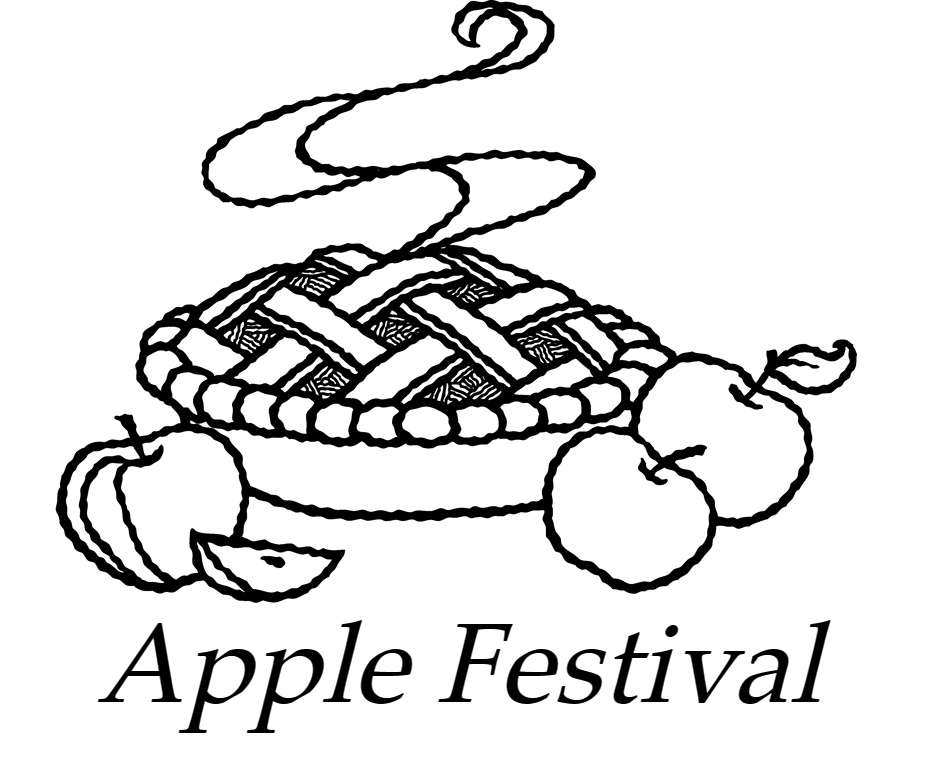 St. Andrew's Apple FestivalSaturday, September 30 at the Valley View Park - 11:00am until sold outEnjoy lunch at the Eating House. Menu will include all kinds of apple desserts, apple dumplings, homemade soups, pulled pork sandwiches, hamburgers, hot dogs, and drinks. There will also be homemade apple butter, apple sauce, and cider.Apple DumplingsYou can pre-order your apple dumplings on September 3,10, & 17 by signing up in the Social Hall. Pre-orders can be picked up at the church September 26 from 6:00-7:30pm.Want to help make apple dumplings? We will be peeling, rolling, and baking on Tuesday and Wednesday, September 26 and 27 beginning at 8:00am. See Lori Klinger for further details.Apple Pies NeededA variety of apple desserts will be needed to make the bake sale portion of our Apple Festival a success. Each year we have more demand for homemade apple pies than supply. If you are able, will you consider baking a pie or two? Apples and pie plates supplied by the church! A sign up sheet will be available in the Social Hall. See Anna Miller or Pastor Suzanne with questions.Office Hours and InformationTuesday and Thursday 9:00 am - 11:00 am.Secretary – Nolan WiestNote the office email address to use:office@standrewsvalleyview.orgNewsletter ArticlesE-mail to the address below:office@standrewsvalleyview.orgPrayer Chain ContactCarole Hepler   (570) 682-3301chelper@comcast.net Upper Room DevotionalThe Upper Room provides a daily devotional for you to read.It includes a Bible text, memory verse, inspirational reading, thought for the day, and a closing prayer. The prayer focus for that day is listed at the end.Start each day with time for the Lord.The books are available at the entrance doors.Pastoral SonsChaplain Glenn R. Scheib, 95-957 Wikao Street Mililani, HI 96789Rev. David Wagner 7517 S. 950 W-92 North Manchester, Indiana 46962Our MilitaryMajor Jennifer Renninger512 American Legion, Pine Grove, Pa 17963Nursing Home – Assisted Living – Group Homes – Rehab, (family)Danville:         Vanessa WeaverPolk Personal Care Center301 North Street, Millersburg, PA  17061Roberta HuntsingerPottsville Nursing & Rehab420 Pulaski DrivePottsville, PA  17901Gail BowmanProvidence Place, Pine Grove24 Hikes Hollow Road, Pine Grove, PA 17963Ella Artz, Marilyn Herb, Dorothy SnellRosewood Rehab. & Nursing Center401 University Dr., Room 203CSchuylkill Haven, PA 17972Josie ArtzSchuylkill Manor1000 Schuylkill Manor RoadPottsville PA  17901Lee Morgan, Tillie Wolfgang   Tremont Health & Rehab Center44 Donaldson RoadTremont  PA  17981Roger Schwalm, Jo Ann Shade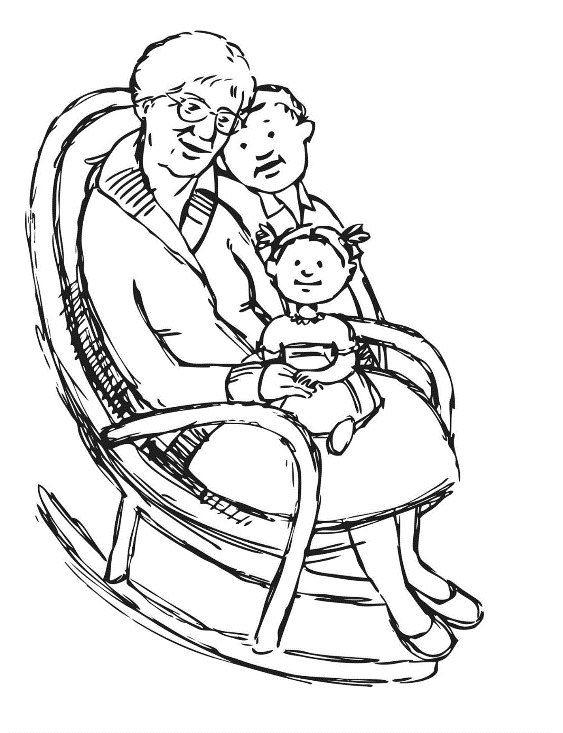 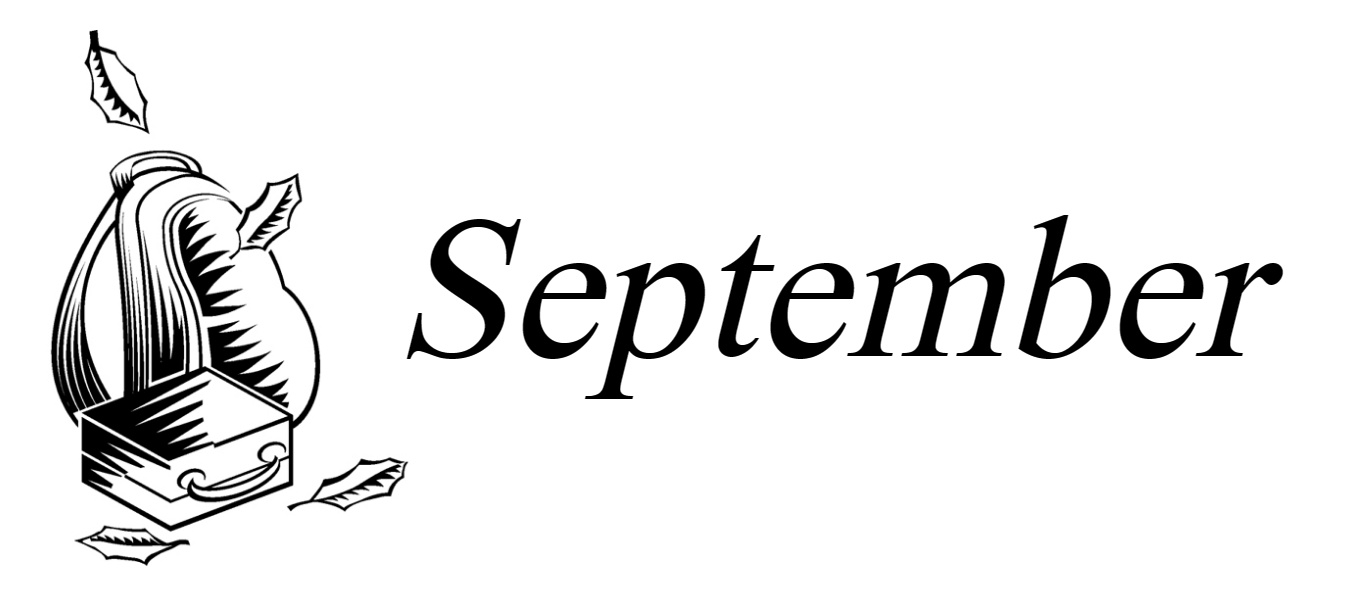 September Mission of the MonthUMCOR-HAWAII WILDFIRE RESPONSESt. Andrew’s U.M. ChurchPO Box 221											    Valley View, PA  17983									     *address service requestedST. ANDREW’S U.M. CHURCH “S.A.M.”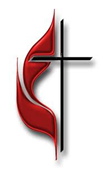 2728293031129:00am – Worship10:30am – Sunday School7:00pm – Chancel Choir8:00pm- Men’s Chorus9:00am – Office Hours9:00am –Bulletin Deadline9:00-11:00am-Office Hours10:00am – Clergy Group Meeting34567899:00am – Worship10:30am – Sunday SchoolLabor Day9:00am – Office Hours9:00am –Bulletin Deadline9:00-11:00am-Office Hours101112131415169:00am – Worship10:30am – Sunday School6:15pm –Men’s Chorus9:00am – Office Hours6:30pm – Trustees Meeting7:30pm – Ad. Board Meeting9:00am –Bulletin Deadline9:00-11:00am-Office Hours10:00am –Sr. CitizensS.A.M Newsletter Deadline8:00pm –5th Quarter171819202122239:00am – Worship10:30am – Sunday School7:00pm – Chancel Choir8:00pm – Men’s Chorus9:00am – Office Hours1:00pm – UMW9:00am –Bulletin Deadline9:00-11:00am-Office Hours6:00pm - Fellowship Hall UWIF Meeting w/ St. Johns242526272829309:00am – Worship10:30am- Sunday School7:00pm –Chancel Choir8:00pm –Men’s ChorusFellowship Hall -Apple Festival Prep9:00am – Office Hours6:00-7:30pm – Apple Dumpling Pick UpFellowship Hall -Apple Festival PrepFellowship Hall -Apple Festival Prep9:00am –Bulletin Deadline9:00-11:00am-Office Hours10:00am –Sr. CitizensFellowship Hall -Apple Festival Prep8:00pm- 5th Quarter11:00am – Apple Festival@ Valley View Park